Publicado en  el 26/08/2016 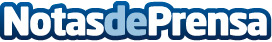 Por qué el maquillaje efecto resaca no es bueno para tiSe trata de una tendencia que algunas celebrities han puesto de moda y que tiene inconvenientes para el rostroDatos de contacto:Nota de prensa publicada en: https://www.notasdeprensa.es/por-que-el-maquillaje-efecto-resaca-no-es Categorias: Moda Sociedad http://www.notasdeprensa.es